Umístění záměru Jateční 35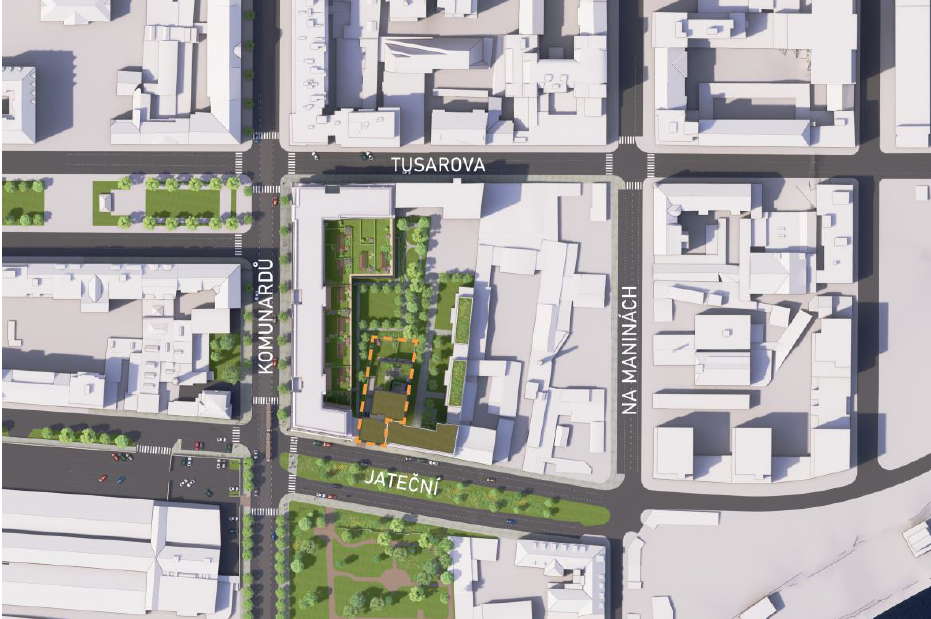 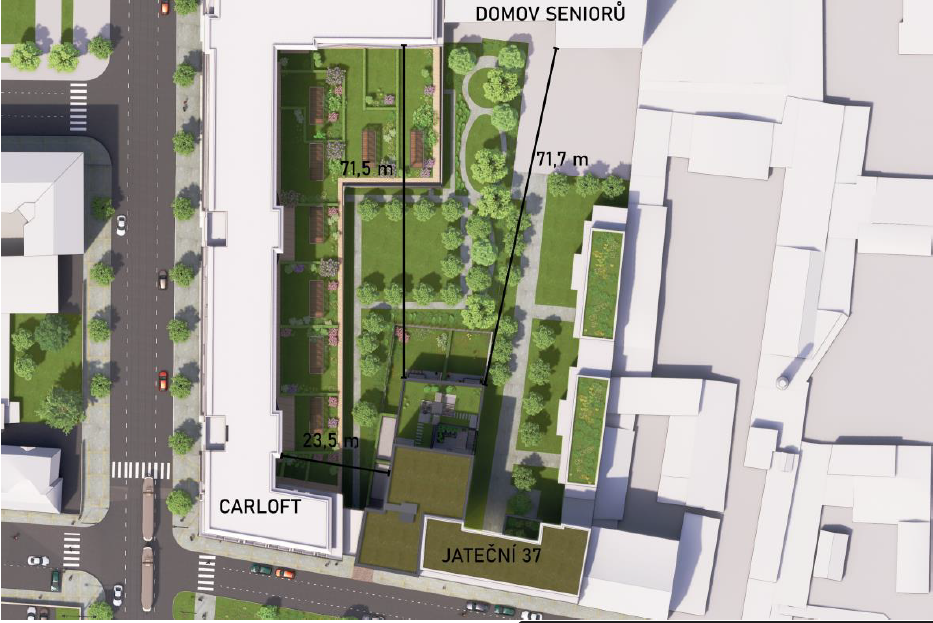 